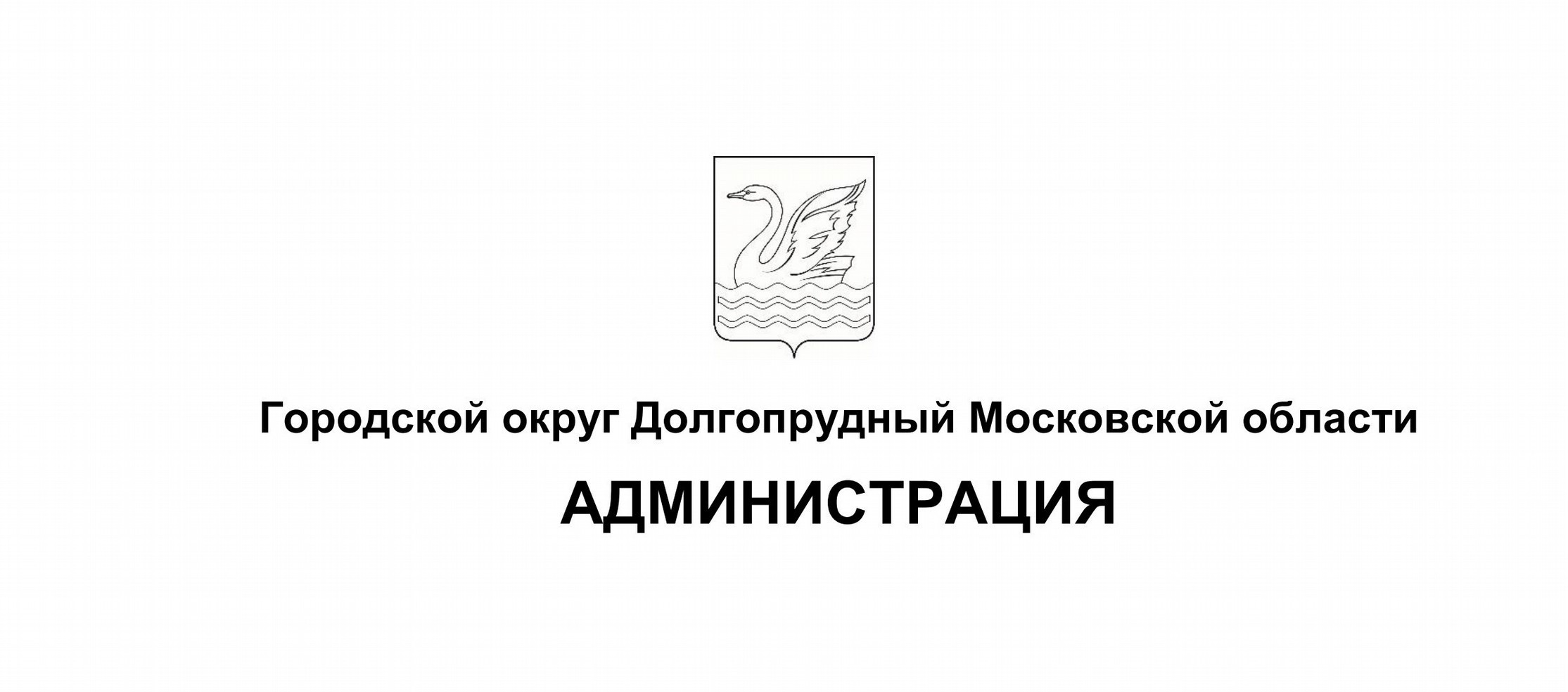 ПОСТАНОВЛЕНИЕот  19.03.2021  №  16-ОЗоб установлении публичного сервитута в порядке главы V.7. Земельного кодекса Российской Федерации по адресу (местоположение): Российская Федерация, Московская область, городской округ Долгопрудный, город Долгопрудный, Щапово, в пользу АО «Мособлгаз» в целях размещения сооружения газоснабжения – газопровода низкого давления, протяженностью 2903,8 м, с кадастровым номером 50:42:0000000:16680В соответствии с Земельным кодексом Российской Федерации, Федеральным законом от 06.10.2003 № 131-ФЗ «Об общих принципах организации местного самоуправления в Российской Федерации», Законом Московской области № 23/96-ОЗ                «О регулировании земельных отношений в Московской области», руководствуясь                   Уставом муниципального образования городского округа Долгопрудный Московской области, учитывая ходатайство акционерного общества «Мособлгаз» (ИНН 5032292612,                  ОГРН 1175024034734, место нахождения: Московская область, г. Одинцово, д. Раздоры)                от 05.02.2021 № P001-5691334686-42555575,ПОСТАНОВЛЯЮ:	1.        Установить публичный сервитут на срок 588 месяцев в отношении земель, государственная собственность на которые не разграничена и земельных участков, согласно приложению № 1 к настоящему Постановлению, в пользу АО «Мособлгаз», в целях размещения сооружения газоснабжения – газопровода низкого давления, протяженностью 2903,8  м,  с  кадастровым  номером  50:42:0000000:16680,  в  границах  в  соответствии  сс Приложением № 2 к настоящему Постановлению.Порядок установления зоны с особыми условиями использования территории             для объектов системы газоснабжения и его неотъемлемых технологических частей и содержание ограничений прав на земельных участках в границе такой зоны установлен Постановлением Правительства Российской Федерации от 20 ноября 2000 г. № 878 "Об утверждении         Правил               охраны                 газораспределительных            сетей".Правообладатель    публичного   сервитута   обязан   привести   земельные   участки   в состояние,    пригодное    для    использования    в    соответствии    с    видом    разрешенного использования,      снести     инженерное     сооружение,    размещенное      на     основании публичного    сервитута,   в    срок,    предусмотренный    пунктом    8    статьи    39.50Земельного   кодекса  Российской    Федерации.Администрации в течение 5 рабочих дней направить копию настоящего Постановления в Управление Федеральной службы государственной регистрации, кадастра и картографии по Московской области для внесения сведений об установлении публичного сервитута в отношении земельных участков, указанных в пункте 1 настоящего Постановления,             в Единый государственный реестр недвижимости.Администрации в течение 5 рабочих дней опубликовать настоящее Постановление (без сведений о границах публичного сервитута) в официальном печатном средстве массовой информации городского округа Долгопрудный "Вестник Долгопрудный"                     и разместить на официальном информационном сайте администрации - https://dolgoprudny.com,  в течение 5 рабочих дней направить копию настоящего Постановления правообладателям земельных участков, в отношении которых принято решение об установлении публичного сервитута.Отделу земельных отношений Управления земельно-имущественных отношений в течение 5 рабочих дней направить обладателю публичного сервитута копию настоящего Постановления, сведения о лицах, являющихся правообладателями земельных участков, сведения о лицах, подавших заявления об учете их прав (обременений прав) на земельные участки, способах связи с ними, копии документов, подтверждающих права указанных лиц на земельные участки.Контроль за выполнением настоящего Постановления возложить на Гришину Л.М. - заместителя главы администрации.Глава городского округа                                                                                                      В.Ю. ЮдинПриложение № 1 к Постановлению от    19.03.2021    №   16-ОЗ№Кадастровый номер земельного участкаПлощадьКатегория земельного участкаВид разрешенного использованияАдрес123456150:42:0000000:7953852060земли населённых пунктовдля строительства путепровода через железную дорогу у платформы водники в городском округе долгопрудный московской области; для иных видов жилой застройкиМосковская область, город Долгопрудный250:42:0010103:321463земли населённых пунктовпод индивидуальное жилищное строитеобл. Московская, г. Долгопрудный, ул. Московская, дом 19.350:42:0010103:371240земли населённых пунктовпод дачный участок; для ведения гражданами садоводства и огородничестваобл. Московская, г. Долгопрудный, ул. Московская, дом 18450:42:0010103:43208земли населённых пунктовпод дачный участок; для жилищного строительстваобл. Московская, г. Долгопрудный, ул. Московская, дом 35550:42:0010103:48674земли населённых пунктовпод индивидуальное жилищное строительство; для индивидуальной жилой застройкиобл. Московская, г. Долгопрудный, ул. Московская, дом 4№Кадастровый номер земельного участкаПлощадьКатегория земельного участкаВид разрешенного использованияАдрес123456650:42:0010103:52169.3земли населённых пунктовдля индивидуального жилищного строительства; для индивидуальной жилой застройкиобл. Московская, г. Долгопрудный, ул. Московская, дом 4750:42:0010103:592920земли населённых пунктовпод водно-спортивную базу "химик"; для иных видов жилой застройкиобл. Московская, г. Долгопрудный, ул. Набережная, дом 6850:42:0010103:601543земли населённых пунктовпод жилую застройку индивидуальную; для индивидуальной жилой застройкиобл. Московская, г. Долгопрудный, ул. Набережная, дом 10950:42:0010103:6385.2земли населённых пунктовпод индивидуальное жилищное строительство; для иных видов жилой застройкиобл. Московская, г. Долгопрудный, ул. Московская, дом 91050:42:0010103:66544земли населённых пунктовдля индивидуального жилищного строительства; для иных видов жилой застройкиобл. Московская, г. Долгопрудный, ул. Московская, дом 361150:42:0010103:240510земли населённых пунктовиндивидуальное жилищное строительство; для индивидуальной жилой застройкиобл. Московская, г. Долгопрудный, ул. Московская, дом 121250:42:0010103:247593земли населённых пунктовдля индивидуального жилищного строительстваобл. Московская, г. Долгопрудный, ул.№Кадастровый номер земельного участкаПлощадьКатегория земельного участкаВид разрешенного использованияАдрес123456Московская, дом 141350:42:0010103:248490земли населённых пунктовдля индивидуального жилищного строительства; для индивидуальной жилой застройкиобл. Московская, г. Долгопрудный, ул. Московская, дом 141450:42:0010103:250361земли населённых пунктовдля индивидуального жилищного строительства; для индивидуальной жилой застройкиобл. Московская, г. Долгопрудный, ул. Московская, дом 15А1550:42:0010103:252628земли населённых пунктовдля индивидуального жилищного строительства; для индивидуальной жилой застройкиобл. Московская, г. Долгопрудный, ул. Московская, дом 161650:42:0010103:254653земли населённых пунктовпод дачный участок; для сельскохозяйственного производстваобл. Московская, г. Долгопрудный, ул. Московская, дом 161750:42:0010103:2621564земли населённых пунктовдля индивидуального жилищного строительства; для индивидуальной жилой застройкиобл. Московская, г. Долгопрудный, ул. Московская, дом 201850:42:0010103:2631655земли населённых пунктовавтомобильный транспорт; для размещения автомобильных дорог и их конструктивных элементовобл. Московская, г. Долгопрудный, ул. Московская, дом 21№Кадастровый номер земельного участкаПлощадьКатегория земельного участкаВид разрешенного использованияАдрес1234561950:42:0010103:2641058земли населённых пунктовиспользование земельного участка при домовладении; для иных видов жилой застройкиобл. Московская, г. Долгопрудный, ул. Московская, дом 212050:42:0010103:2651370земли населённых пунктовдля использования при домовладении; для иных видов жилой застройкиобл. Московская, г. Долгопрудный, ул. Московская, дом 222150:42:0010103:2701227земли населённых пунктовдля индивидуального жилищного строительства; для индивидуальной жилой застройкиобл. Московская, г. Долгопрудный, ул. Московская, дом 26.2250:42:0010103:291208земли населённых пунктовпод дачный участок; для ведения личного подсобного хозяйстваобл. Московская, г. Долгопрудный, ул. Московская, дом 352350:42:0010103:292180земли населённых пунктовпод дачный участок; для сельскохозяйственного производстваобл. Московская, г. Долгопрудный, ул. Московская, дом 352450:42:0010103:2961005земли населённых пунктовиспользование земельного участка при домовладении; для иных видов жилой застройкиобл. Московская, г. Долгопрудный, ул. Московская, дом 382550:42:0010103:301250земли населённых пунктовиспользование земельного участка при домовладении; для сельскохозяйственного производстваобл. Московская, г. Долгопрудный, ул. Московская, дом 40№Кадастровый номер земельного участкаПлощадьКатегория земельного участкаВид разрешенного использованияАдрес1234562650:42:0010103:304444земли населённых пунктовиндивидуальное жилищное строительство; для индивидуальной жилой застройкиобл. Московская, г. Долгопрудный, ул. Московская, дом 62750:42:0010103:305345земли населённых пунктовиндивидуальное жилищное строительство; для индивидуальной жилой застройкиобл. Московская, г. Долгопрудный, ул. Московская, дом 62850:42:0010103:306619земли населённых пунктовиндивидуальное жилищное строительство; для индивидуальной жилой застройкиРоссийская Федерация, Московская область, г. Долгопрудный, ул.Московская, дом №6В2950:42:0010103:311829земли населённых пунктовдля индивидуального жилищного строительства; для индивидуальной жилой застройкиобл. Московская, г. Долгопрудный, ул. Московская, дом 83050:42:0010103:319725земли населённых пунктовиндивидуальное жилищное строительство; для индивидуальной жилой застройкиобл. Московская, г. Долгопрудный, ул. Набережная, дом 23150:42:0010103:320231земли населённых пунктовиндивидуальное жилищное строительство; для индивидуальной жилой застройкиобл. Московская, г. Долгопрудный, ул. Набережная, дом 23250:42:0010103:3251066земли населённых пунктовдля индивидуальногообл. Московская, г.№Кадастровый номер земельного участкаПлощадьКатегория земельного участкаВид разрешенного использованияАдрес123456жилищного строительства; для жилищного и иного строительстваДолгопрудный, ул. Набережная, дом 73350:42:0010103:328664земли населённых пунктовдля индивидуального строительства; для индивидуальной жилой застройкиобл. Московская, г. Долгопрудный, ул. Набережная, дом 93450:42:0010103:3332427земли населённых пунктовпод индивидуальное жилищное строительство; для жилищного строительстваобл. Московская, г. Долгопрудный, ул. Московская, дом 173550:42:0010103:336200земли населённых пунктовиспользование земельного участка при домовладении; для иных видов жилой застройкиобл. Московская, г. Долгопрудный, ул. Московская, дом 133650:42:0010103:343509земли населённых пунктовиндивидуальное жилищное строительство; для индивидуальной жилой застройкиобл. Московская, г. Долгопрудный, ул. Московская, дом 393750:42:0010103:345824земли населённых пунктовиндивидуальное жилищное строительство; для индивидуальной жилой застройкиобл. Московская, г. Долгопрудный, ул. Московская, дом 93850:42:0010103:4464420земли населённых пунктовземельный участок под объектами коммунальногоМосковская область, г Долгопрудный, ул№Кадастровый номер земельного участкаПлощадьКатегория земельного участкаВид разрешенного использованияАдрес123456хозяйства; для иных видов жилой застройкиМосковская3950:42:0010104:2716970земли населённых пунктовдля осуществления дачного строительства и ведения дачного хозяйстваобл. Московская, г. Долгопрудный, с восточной стороны от железной дороги Савеловского направления, в районе в/ч 521164050:42:0010104:1025104614земли населённых пунктовпищевая промышленностьМосковская область, г Долгопрудный, Российская Федерация